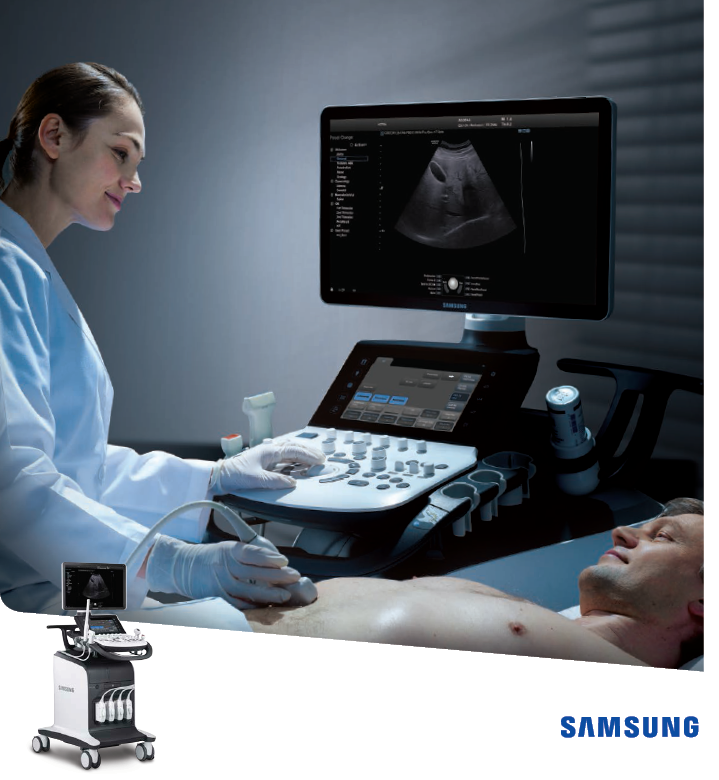 Přístroj nejvyšší třídyObecné vlastnostivysoce kvalitní 2D zobrazení a citlivé dopplerovské zobrazenítichý chod, dobrá mobilitahmotnost 105kgširokopásmový beamformer s nastavením rozsahu snímané frekvence umožňující připojení širokopásmových sond typu single crystal a matrixových sond23" Full HD LED monitor (výškově i stranově stavitelný) s velikosti výseče až 30x25cm10,1“ dotykový ovládací panel5 aktivních portů pro sondy3D/4D technologievýškově a stranově nastavitelný ovládací panelmechanická i digitální alfanumerická klávesniceplně digitální s frekvenčním rozsahem 1-18MHz, 9 frekvenčních pásemZOOM – plynulé zvětšení obrazu v živém i zmraženém režimuHD Zoom – zvětšení s vysokým rozlišením v živém obrazeENLARGE MEASUREMENTS – zvětšení okolí kurzoru při měření s možností až 8 měření v jednom obrazeB-mód FR 2189 obrázků/sekunduAdvanced QScan – optimalizace B-obrazu a dopplerovského zobrazení dle automatického algoritmu (CFM-steering a poloha; PW/CW- pozice SV, korekční úhel, nulová linie, měřítko)AutoCalc – samočinná kalkulace dopplerovských parametrů z dopplerovské křivky na zmraženém a aktivním záznamu s výpočtyzákladní měření a výpočty (délka, plocha, objem, …)EZ exam+  – přepínání funkcí přístroje jedním tlačítkem dle definovaného protokolutkáňová optimalizace pro různé typy tkánínastavení sond dle vyšetřované oblasti – možnost uložení uživatelských presetůuživatelem definovaná tlačítkarychlé přepínaní předefinovaných nastavení pomocí jednoho tlačítkaZobrazeníB-mód, B/B-mód, M-mód (včetně anatomického M-módu), B/M-mód, Barevný Doppler (CFM), Výkonový Doppler (PD), Spektrální Doppler (PW/CW), Tkáňový Doppler (TDI/TDW), B/M/CFM-módS-Flow - barevné zobrazení krevního průtoku vyšší rozlišovací schopnosti a obrazovou rychlostiDual Live - současné zobrazení B-obrazu a B-obrazu s CFMduplexní a triplexní zobrazení v reálném časeHPRF pro měření velkých rychlostí až 15m/szměna poměru a pozice spektrální křivky a B obrázku (případně B+CFM)změna poměru a pozice M-módu a B obrázku (případně B+CFM)trapezoidní zobrazení (40°) a steering (+/-30°) na lineárních sondáchharmonické / inverzní harmonické / pulzní inverzní harmonické zobrazeníSCI - kompaundní zobrazení s nastavením úrovně prokládánírychlé přepínání nastavení zobrazení toku dle rychlosti a intenzity (Low, Mid, High)dynamický rozsah 255dBpostprocessingové technologie pro zvýšení kvality ultrazvukového obrazu (ClearVision)Softwarové vybavenínastavení a měření pro obecnou radiologii, vyšetření malých částí, vaskulární, muskoloskeletální, abdominální aplikace, …CEUS+ – kontrastní vyšetření včetně kvantifikace perfuzepanoramatické zobrazení (Panoramic)automatické měření IMT (Auto IMT+)S-shearwave elastografie s kvantifikací v m/s i kPaelastografie prsů, štítné žlázy s kvan-tifikací (E-Breast™, E-Thyroid™), cervix (Elastoscan), …speciální software pro hodnocení mamárních nálezů     (S-Detect™) s BIRADS knihovnoufúze obrazů CT/MRI – UZzvýraznění punkční jehly (Needle Mate™)pokročilé cévní analýzy na základě speckle strain s výpočtem rychlosti šíření pulzní vlny (Arterial Analysis™)3D/4D realistické zobrazení (Natural Vue™)modul pro fúzi obrazů CT/MRI – UZStrain+, zátěžová echokardiografie (Stress Echo)Konektivita a správa datsíťové napájení 230V/50HzSonoView - integrovaný databázový systémSSDisk pro systém – rychlý start do 1 minuty a okamžitá odezva na požadavky uživatelekapacita interní paměti 500GB - 2000GBpaměťová smyčka pro 20 700 obrázkůexport dat v běžných grafických formátechmožnost porovnávání a proměřování obrázků a smyček, měření a popisy v uložených obrazechdatové vstupy/výstupy: CD/DVD-RW, USB 6ks (k připojení jakékoliv USB zařízení typu Plug&Play), LANanalogový i digitální video výstuptisk obrazů a reportů na běžnou tiskárnuDICOM 3.0 – Worklist, Store, Print, Q/Rohřívač ultrazvukového gelu na ovládacím panelumožnost rozšíření o integrované záznamové zařízení pro záznam celého nebo částí vyšetření na disk DVD nebo USB disk v kvalitě FullHD (ADVR™ 2.0)SMARTBACKUP - možnost rozšíření o sytém automatické archivace dat na externí datové pole